										5013360921SMLOUVA O ZŘÍZENÍ KONSIGNAČNÍHO SKLADU NA
ZDRAVOTNICKÉ PROSTŘEDKYSmluvní strany:Společnost: Nemocnice Nové Město na Moravě, příspěvková organizaceSídlo: Žďárská 610, 592 31 Nové Město na MoravěIČ: 00842001DIČ: CZ00842001 zapsaná v OR vedeném KS v Brně, oddíl Pr, vložka 1446 zastoupená: XXXX, ředitelkou (XXXX na základě pověření ze dne 27.8.2021) bankovní spojení: XXXXčíslo účtu: XXXX(dále jen „konsignatář“)Společnost: PANOP CZ, s. r. o.se sídlem: Antonína Dvořáka 1341, 768 24 HulínIČO: 26243784DIČ: CZ26243784zapsaná v OR vedeném Krajským soudem v Brně, oddíl C, vložka 39894 zastoupená: XXXX, jednatelem bankovní spojení: XXXX číslo čtu: XXXX(dále jen „konsignant“)(dále též „účastníci“ nebo „smluvní strany“)uzavřeli níže uvedeného dne, měsíce a roku ve smyslu ust. § 1746 odst. 2 a následujících zákona č. 89/2012 Sb., občanský zákoník (dále jen „občanský zákoník“), ve znění pozdějších předpisů, tuto Smlouvu o zřízení konsignačního skladu na zdravotnické prostředky (dále jen „smlouva“):I.Předmět smlouvyKonsignant se touto smlouvou zavazuje zřídit v prostorách konsignatáře, specifikovaných v článku I odst. 3 této smlouvy, konsignační sklad k zajištění zásobování konsignatáře zdravotnickými prostředky specifikovanými v příloze č. 1, která je nedílnou součástí této smlouvy, umožňovat konsignatáři dle jeho potřeb odběr zdravotnických prostředků z konsignačního skladu a průběžně dle objednávek konsignační sklad doplňovat. Konsignatář se zavazuje za zdravotnické prostředky odebrané z konsignačního skladu zaplatit jejich jednotkovou cenu.Konsignant prohlašuje, že:konsignatáři oznámil všechny okolnosti významné pro realizaci vztahu dle této smlouvy, které jsou mu známy, a které by zásadně mohly ovlivnit rozhodnutí konsignatáře uzavřít tuto smlouvu;na zboží nevázne žádné omezení či právo třetích osob, které by bránilo realizaci prodeje a převedení vlastnického práva na konsignatáře;má všechna potřebná povolení a potřebnou kvalifikaci k zajištění plnění dle této smlouvy;z titulu své podnikatelské činnosti je řádně pojištěn pro případ své odpovědnosti za vznik škody, včetně škody, které by mohla vzniknout konsignatáři;nebylo proti němu zahájeno insolvenční řízení, exekuční řízení či obdobné soudní či správní řízení, které by mohlo ovlivnit jeho schopnost plnit závazky z této smlouvy.Konsignační sklad se zřizuje v prostorách konsignatáře, a to:skladu zdravotnického materiálu (dále jen „SZM“), který je poskytovatelem zdravotních služeb lékárenské péče. Odpovědným zástupcem za vedení konsignačního skladu bude XXXX, vedoucí SZM, tel. XXXX, e-mail:  XXXX zchirurgické ambulanci, která je poskytovatelem zdravotních služeb. Odpovědným zástupcem za vedení konsignačního skladu bude XXXX, tel. XXXX, e- mail: XXXXortopedického oddělení, které je poskytovatelem zdravotních služeb. Odpovědným zástupcem za vedení konsignačního skladu bude XXXX, vrchní sestra oddělení, tel. XXXX, e-mail: XXXX; (dále jen „výdejny“).Odpovědným zástupcem a kontaktní osobou za konsignanta bude XXXX, obchodní ředitel, tel. + XXXX, e-mail: XXXX.V den zřízení konsignačního skladu provedou pověření zástupci obou smluvních stran inventuru aktuálních skladových zásob a základní stav zásob v konsignačním skladu bude zaznamenán do zápisu, který zástupci obou smluvních stran opatří svými podpisy.Strany jsou si vědomy, že při plnění této Smlouvy musí být respektována ustanovení zák. č. 143/2001 Sb., o ochraně hospodářské soutěže, ve znění pozdějších předpisů a Smlouvy o fungování Evropské Unie (konsolidované znění 2012/C 326/01).II.Práva a povinností konsignantaZdravotnické prostředky, včetně všech jejich součástí, příslušenství a dokumentace, budou do konsignačního skladu dodávány konsignantem na základě požadavku konsignatáře. Požadavky na množství a sortiment zdravotnických prostředků budou oznámeny konsignantovi na adresu uvedenou v záhlaví této smlouvy nebo na e-mailovou adresu XXXX. nebo prostřednictvím objednávkového webového systému společnosti PANOP CZ s.r.o..Konsignant se zavazuje poskytovat konsignatáři informace o podmínkách potřebných k řádnému uchovávání zdravotnických prostředků v konsignačním skladu.Konsignant se zavazuje dopravovat či doručovat zdravotnické prostředky do konsignačního skladu na své náklady.O dodání zdravotnických prostředků do konsignačního skladu bude sepsán předávací protokol podepsaný oprávněnými zástupci obou smluvních stran, který bude obsahovat:typ zdravotnického prostředkuvelikostnázevkód VZP (SÚKL)počet kusůčíslo šaržeKonsignant je povinen vyměnit na žádost konsignatáře zdravotnický prostředek, který nebude konsignatářem využíván za zdravotnický prostředek jiného typu či velikosti požadovaný konsignatářem. V případě nedostatku zdravotnických prostředků, resp. některého jeho typu či velikosti je konsignant povinen navýšit množství zdravotnických prostředků v konsignačním skladu podle požadavků konsignatáře.Konsignant se zavazuje dodávat do konsignačního skladu jen nové a nepoužívané zdravotnické prostředky v neporušeném balení, které budou odpovídat platným technickým normám a předpisům výrobce, budou splňovat podmínky příslušných ČSN a norem EU a rovněž obecně závazných právních předpisů, které se na jeho výrobu a dodávání vztahují, zejména zákona č. 289/2014 Sb., o zdravotnických prostředcích in vitro ve znění pozdějších předpisů případně zákona č. 89/2021 Sb., o zdravotnických prostředích, v platném znění, podle toho, který z nich se na dodávané zdravotnické prostředky bude vztahovat, včetně všech jejich prováděcích předpisů, které budou vybaveny veškerými předepsanými certifikáty a jejichž použití bylo řádně schváleno podle příslušných právních předpisů platných a účinných na území České republiky.Konsignant se zavazuje dodávat do konsignačního skladu zdravotnické prostředky s expirační dobou, která nebude kratší než 6 měsíců od dodání zdravotnických prostředků do konsignačního skladu.Konsignant se zavazuje dodat zdravotnické prostředky do konsignačního skladu dle objednávky konsignatáře, kterou konsignatáři potvrdí nejpozději do 5 pracovních dnů ode dne objednání.V případě, že konsignant nebude schopen dodat zboží v dohodnutém množství a lhůtách z důvodů spočívajících na straně konsignanta a/nebo zásahu vyšší moci, stavu epidemie, pandemie, nouzového stavu vyhlášeného v zemi výroby zdravotnických prostředků a/nebo jiné konsignantem objektivně neovlivnitelné situace, je povinen neprodleně písemně o této skutečnosti uvědomit konsignatáře.III.Práva a povinnosti konsignatářeKonsignatář se zavazuje s péčí řádného obchodníka uskladnit konsignantem dodané zdravotnické prostředky v konsignačních skladech na pracovištích specifikovaných v článku I. odst. 3 této smlouvy.Konsignatář se zavazuje vést o stavu uložených zdravotnických prostředků skladovou evidenci, která bude zahrnovat pohyby uložených zdravotnických prostředků (výdej ze skladu, dodání do skladu).Konsignatář se zavazuje umožnit konsignantovi, resp. jeho pověřenému zástupci inventuru uložených zdravotnických prostředků, v termínu dohodnutém oběma smluvními stranami nejpozději pět pracovních dnů předem. Při provádění inventury budou přítomni zástupci obou smluvních stran.Konsignant je povinen při inventurách sledovat především dobu expirace uložených zdravotnických prostředků. Konsignant je povinen odebrat z konsignačního skladu veškeré uložené zdravotnické prostředky s prošlou expirační dobou. Konsignatář má povinnost sledovat expirační dobu uložených zdravotnických prostředků a je povinen oznámit konsignantovi, že expirační doba marně uplynula. Konsignatář je oprávněn požadovat po konsignantovi výměnu zdravotnických prostředků s prošlou expirační lhůtou.Konsignatář odpovídá za ztrátu a poškození uskladněných zdravotnických prostředků pouze v případě, že ztrátě nebo poškození mohl při vynaložení odborné péče zabránit.Dle dohody smluvních stran pak shora uvedená práva a povinnosti konsignatáře vůči konsignantovi bude vykonávat pro jednotlivé konsignační sklady odpovědný zástupce uvedený u konsignačního skladu v čl. I. odst. 3 této smlouvy.IV.Výdej zdravotnických prostředků z konsignačního skladu, cena a fakturaceZdravotnické prostředky uložené v konsignačním skladu jsou ve vlastnictví konsignanta. Konsignatář je oprávněn odebírat zdravotnické prostředky z konsignačního skladu podle potřeby. Bude na ně vypisovat poukazy ZP, s údaji platné metodiky SUKL pro poukazy na PZT.Smluvní strany se dohodly, že konsignant bude, na základě informace konsignatáře o jím odebraných zdravotnických prostředcích z konsignačního skladu, konsignatáři fakturovat kupní cenu zdravotnických prostředků dle jednotkových cen, které jsou stanoveny platným ceníkem konsignanta, který je nedílnou součástí této smlouvy jako příloha č. 2. Tyto jednotkové ceny jsou cenami nejvýše přípustnými a konečnými a zahrnují veškeré náklady konsignanta spojené s dodávkou zdravotnických prostředků do místa plnění, nelze je navýšit s výjimkou změny sazby DPH.Dle dohody smluvních stran kupní smlouva vzniká vydáním zdravotnického prostředkuz konsignačního skladu., Vyúčtování bude prováděno vždy po zaslání objednávky na doplnění zdravotnických prostředků v konsignačním skladu na základě faktury vydané konsignantem, když tato bude mít splatnost nejméně	60	dní ode dne doručení nebopředání faktury konsignatáři a bude splňovat všechny náležitosti daňového dokladu dle příslušných právních předpisů. V případě, že faktura nebude obsahovat zákonné náležitosti, je konsignatář oprávněn fakturu vrátit. V takovém případě není konsignatář v prodlení s úhradou kupní ceny. Nová lhůta splatnosti začíná běžet dnem doručení nové bezvadné faktury konsignatáři. Dnem zaplacení faktury se rozumí den připsání platby na účet konsignanta.Celkovou a pro účely fakturace rozhodnou cenou se rozumí cena včetně DPH.Dle dohody stran si bude konsignatář uplatňovat poukazy na úhradu zdravotnických prostředků od zdravotní pojišťovny sám tak, aby cenu za zdravotnické prostředky obdržel konsignatář prostřednictvím své výdejny.Zaměstnanec konsignatáře, pověřený vedením konsignačního skladu, vystaví a pošle konsignantovi soupis zdravotnických prostředků vydaných z konsignačního skladu dle odst. 2 tohoto článku.Dnem obdržení soupisu vydaných zdravotnických prostředků, nejméně však jedenkrát za kalendářní měsíc, je mezi konsignantem a konsignatářem uzavřena kupní smlouva, jejímž předmětem jsou zdravotnické prostředky uvedené v soupisu. Soupis vydaných zdravotnických prostředků dodaný konsignatářem se považuje zároveň za objednávku zdravotnických prostředků stejného typu za účelem doplnění základního stavu zásob v konsignačním skladu v souladu s přílohou č.l této smlouvy za ceny uvedené v ceníku konsignanta v příloze č. 2 této smlouvy.Smluvní strany se dohodly, že konsignant uhradí konsignatáři jako odměnu za_pronájem skladovací plochy pro konsignační sklady, zřízené v prostorách SZM a chirurgické ambulance, oba o velikosti cca 5 m2, částku ve výši 3000,- Kč měsíčně. Tato odměna bude konsignantem uhrazena na základě faktury vystavované konsignatářem čtvrtletně, vždy na konci daného čtvrtletí.Smluvní strany se dohodly, že konsignant uhradí konsignatáři nad rámec shora uvedené odměny rovněž odměnu specifikovanou v příloze č. 3 této smlouvy (dále jen „bonus“), a to za splnění podmínek uvedených v této příloze.Smluvní strany se dohodly, že výpočet bonusu podléhá oboustrannému schválení stran. Bonus bude účtován pololetně na základě faktury, která musí splňovat náležitosti daňového dokladu, a která bude vydána na základě akceptace konsignantem po předložení výše navrhované konsignatářem v souladu s přílohou č. 3 této smlouvy. Splatnost takové faktury pak činí minimálně 14 dnů od jejího doručení konsignantovi. Fakturační ceny jsou stanoveny platným ceníkem konsignanta, který je nedílnou součástí této smlouvy jako příloha č. 2. Konsignant je oprávněn jednostranně změnit fakturační ceny uvedené v ceníku. O změně fakturačních cen je konsignant povinen informovat konsignatáře 14 dnů předem.V.Odpovědnost za vadyKonsignant poskytuje na prodané zdravotnické prostředky záruku. Záruční doba trvá nejméně 2 roky od vydání zdravotnického prostředku z konsignačního skladu, není-li doba expirace kratší. Konsignant může na základě samostatného prohlášení poskytnout delší záruční dobu.Zjistí-li konsignatář vadu na zdravotnickém prostředku uloženém v konsignačním skladě, oznámí ji bez zbytečného odkladu konsignantovi, který je povinen vadný zdravotnický prostředek neprodleně vyměnit za bezvadný.Konsignant se zavazuje přímo vyřizovat reklamace vad zdravotnického prostředku uplatněné v záruční době ze strany pacienta, kterému konsignatář vydal zdravotnický prostředek uložený v konsignačním skladu.VI.Pojištění zdravotnických prostředkůNáklady na pojištění zdravotnických prostředků v konsignačním skladu pro případ poškození nebo zničení živelnou událostí a v případě odcizení zdravotnických prostředků způsobem, při kterém pachatel překoná překážky chránící zdravotnické prostředky před odcizením, nese konsignant.VII.MlčenlivostSmluvní strany, každá samostatně, se zavazují, že bez předchozího písemného souhlasu druhé Strany nezveřejní či jiným způsobem nezpřístupní třetím osobám podmínky spolupráce podle této Smlouvy ani jiné informace o vzájemných obchodních vztazích, a to ani po skončení či zániku spolupráce podle této Smlouvy. Každá ze Stran zpřístupní obsah této Smlouvy a informace týkající se spolupráce Stran pouze těm zaměstnancům, společníkům, akcionářům a odborným poradcům, kteří ji potřebují znát v souvislosti s plněním úkolů takové Strany.Povinnost mlčenlivosti podle odstavce 1 se nevztahuje na informace, které:jsou veřejně známé,nebo se stanou veřejně známými jinak, než porušením ustanovení této Smlouvy,jsou oprávněně v dispozici druhé Strany před jejich poskytnutím této Straně,Strana je získá od třetí osoby, která není vázána povinností mlčenlivosti,je kterákoliv Strana povinna poskytnout na základě, v rozsahu a způsobem, který vyžadují obecně závazné právní předpisy nebo rozhodnutí soudů či správních orgánů,je konsignatář povinen poskytnout svému zřizovateli, a to pouze pro účely takového poskytnutí.Bez ohledu na ustanovení předchozích odstavců se v souvislosti s aplikací zákona č. 340/2015 Sb., o registru smluv, ve znění pozdějších předpisů (dále jen „Zákon o registru smluv“), Smluvní strany dohodly na následujícím postupu:Strany pokládají informace obsažené v jednotlivých Přílohách za obchodní tajemství každé jednotlivé Strany, a to nejméně v rozsahu: definice Výrobků, stanovení obratu, výši Bonusu, cenu Výrobku, bude-li v Příloze č. 3 uvedena;Strany souhlasí, že v souladu s ustanovením § 5 odst. 2 Zákona o registru smluv zašle konsignatář správci registru smluv elektronický obraz této Smlouvy a metadata vyžadovaná Zákonem o registru smluv, a to až poté, co v elektronickém obrazu této Smlouvy znečitelní data uvedená v písm. a) a příslušná metadata označí jako metadata vyloučená z uveřejnění podle ustanovení § 5 odst. 5 a 6 Zákona o registru smluv a znečitelní osobní údaje uvedené v této Smlouvě,konsignatář splní povinnost uvedenou v předchozím bodu tohoto odstavce této Smlouvy ve lhůtě uvedené v § 5 odst. 2 Zákona o registru smluv a neprodleně předá druhé Straně potvrzení správce registru podle §5 odst. 4 Zákona o registru smluv,V případě nesplnění povinnosti podle písm. b) nebo c) ve lhůtách tam stanovených je oprávněna předat elektronický obraz Smlouvy a metadata po znečitelnění a označení metadat jako vyloučených z uveřejnění podle písm. b) druhá Strana tak, aby Smlouva byla poskytnuta správci registru smluv ve lhůtě uvedené v § 5 odst. 2 Zákona o registru smluv.Konsignatář se zavazuje nezpřístupnit obsah této Smlouvy jiným způsobem a v jiném rozsahu, než vyplývá z tohoto článku této Smlouvy nebo na základě pravomocného rozhodnutí soudu.VIII.Doba trvání smlouvy a ukončení smlouvyTato smlouva se uzavírá na dobu neurčitou.Tuto smlouvu lze ukončit:vzájemnou písemnou dohodou smluvních stranpísemnou výpovědí kteroukoliv ze smluvních stran, a to i bez udání důvodu, přičemžvýpovědní lhůta činí dva měsíce a počíná běžet prvním dnem měsíce následujícího po měsíci, ve kterém byla písemná výpověď doručena druhé smluvní straněokamžitým odstoupením kterékoliv ze smluvních stran v případě, že druhá smluvnístrana podstatným způsobem poruší tuto smlouvu. Za podstatné porušení smlouvy na straně konsignatáře se považuje zejména zjištění rozdílu mezi účetní evidencí zdravotnických prostředků a skutečným stavem zjištěným inventurou a na straně konsignanta nedodání požadovaných zdravotnických prostředků ani v konsignatářem stanovené náhradní lhůtě, která nesmí být kratší než 10 dnů. Odstoupení od smlouvy lze provést pouze písemným oznámením o odstoupení, které musí obsahovat důvod odstoupení a musí být prokazatelně doručeno druhé smluvní straně. Účinky odstoupení nastanou okamžikem doručení písemného vyhotovení odstoupení druhé smluvní straně.Není-li v této smlouvě stanoveno jinak, řídí se práva a povinnosti obou smluvních stran příslušnými ustanoveními zákona č. 89/2012 Sb. občanský zákoník, dále zvláštními právními předpisy, zejména se zákonem č. 89/2021 Sb., o zdravotnických prostředcích a zákonem č. 268/2014 Sb., o zdravotnických prostředcích in vitro, oba ve znění pozdějších změn, podle toho, který z nich na dodávané zdravotnické prostředky dopadá.IX.Závěrečná ujednáníTato smlouva nabývá platnosti dnem podpisu oběma smluvními stranami a účinnosti dnem uveřejnění smlouvy v Registru smluv.Veškerá další ujednání, změny či doplnění smlouvy mohou být učiněna jen formou písemného číslovaného dodatku, podepsaného oběma smluvními stranami.Neplatnost či neúčinnost jakéhokoliv ujednání nemá vliv na platnost a účinnost ostatních ujednání této smlouvy.Všechny spory mezi smluvními stranami, které vzniknou na základě či v souvislosti s touto smlouvou se smluvní strany zavazují řešit dohodou. Nedojde-li k dohodě, bude spor s konečnou platností rozhodován podle českého práva u obecného soudu.Tato smlouvaje sepsána ve dvou vyhotoveních, každý s platností originálu, z nichž každá ze smluvních stran obdrží po jednom vyhotovení.Smluvní strany prohlašují, že tato smlouva ruší a nahrazuje mezi nimi doposud uzavřené právní jednání, a to Smlouvu o spolupráci uzavřenou dne 27.7.2011 ve znění pozdějších Dodatků č. 1 a č. 2, a to v plném rozsahu, když smluvní strany konstatují, že jejich vzájemné závazky a pohledávky dle předchozích právních jednání budou vyrovnány dle původní dohody mezi nimi.Přílohy:č. 1: Seznam zdravotnických prostředků uložených v konsignačním skladu (základní stav zásob)č. 2: Ceník zdravotnických prostředků dodaných do konsignačního skladuč. 3: Výše BonusuV Novém |Městě na Moravě dne 01.09.2021          V Hulíně dne 3.9.2021  XXXXXXXX XXXX, Ředitelka                                             XXXX, jednatel                                                                                           XXXX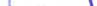 XXXX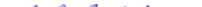 příspěvková organizaceXXXX XXXX, ekonomický náměstekPříloha č.1ANONYMIZOVÁNOZadaná podmínka:	DATUM_PR je mezi 01.09.21 a 03.09.21 a SKPH.CIS_SKLADU je obsažen v (580) a 9 = 9Stav skladů v MJ PANOP ke dni: 03.09.2021Název sortimentu Číslo	MJ	Stav Objednáno Rezervace Minimum K dispoziciSklad číslo: 735	Název skladu:Zadaná podmínka:	DATUM_PR je mezi 01.09.21 a 03.09.21 a SKPH.CIS_SKLADU je obsažen v (735) a 9 = 9Zadaná podmínka:	DATUM_PR je mezi 01.09.21 a 03.09.21 a SKPH.CIS_SKLADU je obsažen v (417) a 9 = 9Příloha č.2CENÍK PZT PANOP CZ s.r.o. od 1.1.2021Na všechny výrobky bylo podle § 13 odst. 2 Zákona č. 22/1997 Sb., ve znění pozdějších předpisů a podle
Nařízení vlády č. 54/2015 Sb. vydáno prohlášení o shodě.OBJEDNÁVKY: mobil: XXXX, tel: XXXX, fax: XXXX
e-mail: XXXXPři objednávce do XXXX bez DPH Vám bude fakturována doprava ve výši XXXX.
Výroba a distribuce:PANOP CZ s.r.o., Antonína Dvořáka 1341, 768 24IČ. 26243784, DIČ: CZ26243784Hulínwww.panop.czPříloha č.3Výše Bonusu dle čl. IV. odst. 9 Smlouvy o zřízení konsignačního skladuANONYMIZOVÁNOPověření ze dne 27.08.2021ANONYMIZOVÁNOPANOP CZ s.r.o.Stav skladů vke dni: 03. 09.PANOP CZ s.r.o.Stav skladů vke dni: 03. 09.MJ PANOP2021MJ PANOP2021MJ PANOP2021MJ PANOP2021MJ PANOP2021MJ PANOP2021Strana:Datum:Čas:117.09.2111:12:32Název sortimentuČísloMJStavObjednánoObjednánoRezervaceMinimumK dispoziciSklad číslo: 580Název skladu: K Nové Město n/Moravě NemocniceNázev skladu: K Nové Město n/Moravě NemocniceNázev skladu: K Nové Město n/Moravě NemocniceNázev skladu: K Nové Město n/Moravě NemocniceNázev skladu: K Nové Město n/Moravě NemocniceANONYMIZOVÁNOOrtéza kolenního kloubu s limitacíOrtéza kolenního kloubu s limitacíStav skladů v ke dni: 03. 09.MJ PANOP2021MJ PANOP2021MJ PANOP2021Čas:Čas:Čas:11:12:32Název sortimentuČísloMJStavObjednánoRezervaceMinimumK dispoziciANONYMIZOVÁNOCelkem za sklad22,000Stav skladů vke dni: 03. 09.MJ PANOP2021MJ PANOP2021MJ PANOP2021Čas :Čas :Čas :11:10:00Název sortimentuČísloMJStavObjednánoRezervaceMinimumK dispoziciSklad číslo: 417	Název skladu: K Nové Město na Moravě Nemocnice CHISklad číslo: 417	Název skladu: K Nové Město na Moravě Nemocnice CHISklad číslo: 417	Název skladu: K Nové Město na Moravě Nemocnice CHISklad číslo: 417	Název skladu: K Nové Město na Moravě Nemocnice CHISklad číslo: 417	Název skladu: K Nové Město na Moravě Nemocnice CHIANONYMIZOVÁNOPANOP CZ s.r.o.Stav skladů v MJ PANOPke dni: 03. 09.2021PANOP CZ s.r.o.Stav skladů v MJ PANOPke dni: 03. 09.2021PANOP CZ s.r.o.Stav skladů v MJ PANOPke dni: 03. 09.2021Strana:Datum:Čas:Strana:Datum:Čas:217.09.2111:10:01Název sortimentuČíslo	MJStavObjednáno RezervaceMinimumK dispoziciCelkem za sklad241,000Typ výrobkuSk. čís.Kód SÚKLNázev výrobkuCena bezDPHCena sDPH15%Úhrada VZPDoplatekANONYMIZOVÁNOTyp výrobkuSk. ČÍS.Název výrobkuCena bezDPHCena s DPH15%Úhrada VZPDoplatekTyp výrobkuSk. ČÍS.Název výrobkuCena bezDPHCena s DPH15%Úhrada VZPDoplatekTyp výrobkuSk. ČÍS.Název výrobkuCena bezDPHCena s DPH15%Úhrada VZPDoplatekANONYMIZOVÁNO